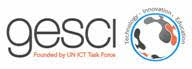 Programme in Leadership in ICT and Knowledge Society development in Kenya: 
GESCI honours senior Government officials and managers trained in 2015  GESCI, Nairobi, December 8, 2015. Yesterday in Nairobi the Global e-schools and communities initiative (GESCI) officially honoured senior officials and managers from Kenya who successfully completed ALICT,  a leadership course in ICT equipping African leaders with skills and a commanding understanding of the key elements needed for the planning and development of knowledge societies.The African Leadership in Information and Communications Technology and Knowledge Society Development course (ALICT) was delivered by GESCI in Kenya in 2015. The graduates honoured yesterday had also opted for the Dublin City University  (DCU) Graduate Diploma. The ceremony took place at GESCI’s headquarters in Nairobi. Certificates were awarded to senior officers from the Kenya Institute of Curriculum Development, Chuka and Egerton Universities, the Kenya National Commission for Human rights and the British Council in Kenya. In his address, GESCI’s  Chief  Executive Officer said:  “ This is the third offering of this leadership course in to mid-to-senior level government officials in Kenya.  87 Kenyan Government officials have now taken the course and have consistently been among the highest achievers among the other 12 African countries participating in the programme.”    The ALICT course aims to build the capacity of leaders to be agents of change within their organisations, countries and regions and to acquire the skills to plan for the development of knowledge societies. In a globalized, increasingly competitive and rapidly changing world, the successful integration of ICTs in all levels and in all fields -  in particular education - and the strengthening of scientific, technological and innovation skills have become crucial to foster economic and social progress.ALICT is a flagship initiative of the African Union Commission (AUC) supported by the Ministry of Foreign Affairs of Finland and implemented by GESCI.About GESCIThe Global e-Schools and Communities initiative (GESCI) is an international non-profit organisation based in Nairobi, Kenya. GESCI was founded in 2003, on the recommendation of the United Nation's Task Force on ICTs.GESCI's mission is to assist governments in their efforts to promote socio-economic development, through the successful and widespread integration of Information and Communications Technologies (ICTs) for the development of knowledge societies.  For more information about GESCI visit www. gesci.orgFor more information:Mr. Senthil Kumar, Programme Manager, Eastern and Western Africa, GESCI, senthil.kumar@gesci.orgPress contacts:Mrs. Thanh Hoa Desruelles, Senior Expert in Advocacy, Partner Relations and Communication, GESCI, thanh-hoa.desruelles@gesci.org   Tel: + 33 / (0) 4 99 43 59 22 